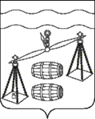 АДМИНИСТРАЦИЯ                                                                                                      СЕЛЬСКОГО ПОСЕЛЕНИЯ                                             «Село Брынь»                                                     Калужская область,  249295,                                                Сухиничский район, с. Брынь дом 102а                                                        тел. 8 (48451) 5-50-76 факс 8(48451) 5- 50-76  E-mail: brin.adm@yandex.ruСВЕДЕНИЯо численности муниципальных служащих органов местного самоуправления сельского поселения «Село Брынь», работников муниципальных учреждений сельского поселения «Село Брынь», и фактических расходах на оплату их труда за 4 квартал  2022 года.Глава администрации СП «Село Брынь»                                                     О.В.ВыртанКатегория работниковСреднесписочная численность работников, чел.Фактические расходы на заработную плату работников за отчетный период, тыс. рублейМуниципальные служащие органов местного самоуправления СП «Село Брынь»1        114,7Работники муниципальных учреждений СП «Село Брынь»-        -